فاکتور ارائه خدمت (این قسمت توسط کارشناس تکمیل میگردد). تاریخ: شماره خدمت: شماره تراکنش:تاریخ: شماره خدمت: شماره تراکنش:آزمایشگاه مرکزیآنالیز VSM (Kavir Magnet VSM, Iran)آزمایشگاه مرکزیآنالیز VSM (Kavir Magnet VSM, Iran)آزمایشگاه مرکزیآنالیز VSM (Kavir Magnet VSM, Iran)آزمایشگاه مرکزیآنالیز VSM (Kavir Magnet VSM, Iran)آزمایشگاه مرکزیآنالیز VSM (Kavir Magnet VSM, Iran)آزمایشگاه مرکزیآنالیز VSM (Kavir Magnet VSM, Iran)آزمایشگاه مرکزیآنالیز VSM (Kavir Magnet VSM, Iran)آزمایشگاه مرکزیآنالیز VSM (Kavir Magnet VSM, Iran)آزمایشگاه مرکزیآنالیز VSM (Kavir Magnet VSM, Iran)آزمایشگاه مرکزیآنالیز VSM (Kavir Magnet VSM, Iran)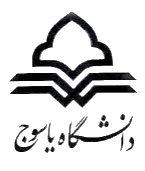 مشخصات متقاضیمشخصات متقاضیمشخصات متقاضیمشخصات متقاضیمشخصات متقاضیمشخصات متقاضیمشخصات متقاضیمشخصات متقاضیمشخصات متقاضیمشخصات متقاضیمشخصات متقاضیمشخصات متقاضیمشخصات متقاضیمشخصات متقاضیمشخصات متقاضیمشخصات متقاضیمشخصات متقاضینام شرکت/سازمان/دانشگاه:نام شرکت/سازمان/دانشگاه:نام شرکت/سازمان/دانشگاه:نام شرکت/سازمان/دانشگاه:نام شرکت/سازمان/دانشگاه:نام و نام‌خانوادگی: نام و نام‌خانوادگی: نام و نام‌خانوادگی: نام و نام‌خانوادگی: نام و نام‌خانوادگی: نام و نام‌خانوادگی: نام و نام‌خانوادگی: نام و نام‌خانوادگی: نام و نام‌خانوادگی: نام و نام‌خانوادگی: نام و نام‌خانوادگی: نام و نام‌خانوادگی: درون دانشگاهی   درون دانشگاهی   درون دانشگاهی   درون دانشگاهی   درون دانشگاهی   درون دانشگاهی   درون دانشگاهی   درون دانشگاهی   برون دانشگاهی  برون دانشگاهی  برون دانشگاهی  برون دانشگاهی  برون دانشگاهی  برون دانشگاهی  واحد درخواست‌کننده:واحد درخواست‌کننده:واحد درخواست‌کننده:ایمیل:ایمیل:ایمیل:شماره همراه:شماره همراه:شماره تلفن:شماره تلفن:شماره تلفن:شماره تلفن:شماره تلفن:شماره تلفن:کد ملی:کد ملی:کد ملی:کد ملی:کد ملی:کد ملی:آدرس پستی:    آدرس پستی:    آدرس پستی:    آدرس پستی:    آدرس پستی:    آدرس پستی:    آدرس پستی:    آدرس پستی:    آدرس پستی:    آدرس پستی:    آدرس پستی:    آدرس پستی:    مشخصات استاد راهنمای متقاضی (مخصوص درخواستهای درون دانشگاهی)مشخصات استاد راهنمای متقاضی (مخصوص درخواستهای درون دانشگاهی)مشخصات استاد راهنمای متقاضی (مخصوص درخواستهای درون دانشگاهی)مشخصات استاد راهنمای متقاضی (مخصوص درخواستهای درون دانشگاهی)مشخصات استاد راهنمای متقاضی (مخصوص درخواستهای درون دانشگاهی)مشخصات استاد راهنمای متقاضی (مخصوص درخواستهای درون دانشگاهی)مشخصات استاد راهنمای متقاضی (مخصوص درخواستهای درون دانشگاهی)مشخصات استاد راهنمای متقاضی (مخصوص درخواستهای درون دانشگاهی)مشخصات استاد راهنمای متقاضی (مخصوص درخواستهای درون دانشگاهی)مشخصات استاد راهنمای متقاضی (مخصوص درخواستهای درون دانشگاهی)مشخصات استاد راهنمای متقاضی (مخصوص درخواستهای درون دانشگاهی)مشخصات استاد راهنمای متقاضی (مخصوص درخواستهای درون دانشگاهی)مشخصات استاد راهنمای متقاضی (مخصوص درخواستهای درون دانشگاهی)مشخصات استاد راهنمای متقاضی (مخصوص درخواستهای درون دانشگاهی)مشخصات استاد راهنمای متقاضی (مخصوص درخواستهای درون دانشگاهی)مشخصات استاد راهنمای متقاضی (مخصوص درخواستهای درون دانشگاهی)مشخصات استاد راهنمای متقاضی (مخصوص درخواستهای درون دانشگاهی)ایمیل و شماره تماس استاد:ایمیل و شماره تماس استاد:ایمیل و شماره تماس استاد:ایمیل و شماره تماس استاد:ایمیل و شماره تماس استاد:ایمیل و شماره تماس استاد:ایمیل و شماره تماس استاد:ایمیل و شماره تماس استاد:ایمیل و شماره تماس استاد:نام استاد مربوطه:نام استاد مربوطه:نام استاد مربوطه:نام استاد مربوطه:نام استاد مربوطه:نام استاد مربوطه:نام استاد مربوطه:نام استاد مربوطه:مشخصات نمونه (حداقل 1/0 گرم از ماده پودری جهت آنالیز استفاده می‌شود و حداکثر یک هفته پس از اعلام نتیجه در آزمایشگاه نگهداری میشود)مشخصات نمونه (حداقل 1/0 گرم از ماده پودری جهت آنالیز استفاده می‌شود و حداکثر یک هفته پس از اعلام نتیجه در آزمایشگاه نگهداری میشود)مشخصات نمونه (حداقل 1/0 گرم از ماده پودری جهت آنالیز استفاده می‌شود و حداکثر یک هفته پس از اعلام نتیجه در آزمایشگاه نگهداری میشود)مشخصات نمونه (حداقل 1/0 گرم از ماده پودری جهت آنالیز استفاده می‌شود و حداکثر یک هفته پس از اعلام نتیجه در آزمایشگاه نگهداری میشود)مشخصات نمونه (حداقل 1/0 گرم از ماده پودری جهت آنالیز استفاده می‌شود و حداکثر یک هفته پس از اعلام نتیجه در آزمایشگاه نگهداری میشود)مشخصات نمونه (حداقل 1/0 گرم از ماده پودری جهت آنالیز استفاده می‌شود و حداکثر یک هفته پس از اعلام نتیجه در آزمایشگاه نگهداری میشود)مشخصات نمونه (حداقل 1/0 گرم از ماده پودری جهت آنالیز استفاده می‌شود و حداکثر یک هفته پس از اعلام نتیجه در آزمایشگاه نگهداری میشود)مشخصات نمونه (حداقل 1/0 گرم از ماده پودری جهت آنالیز استفاده می‌شود و حداکثر یک هفته پس از اعلام نتیجه در آزمایشگاه نگهداری میشود)مشخصات نمونه (حداقل 1/0 گرم از ماده پودری جهت آنالیز استفاده می‌شود و حداکثر یک هفته پس از اعلام نتیجه در آزمایشگاه نگهداری میشود)مشخصات نمونه (حداقل 1/0 گرم از ماده پودری جهت آنالیز استفاده می‌شود و حداکثر یک هفته پس از اعلام نتیجه در آزمایشگاه نگهداری میشود)مشخصات نمونه (حداقل 1/0 گرم از ماده پودری جهت آنالیز استفاده می‌شود و حداکثر یک هفته پس از اعلام نتیجه در آزمایشگاه نگهداری میشود)مشخصات نمونه (حداقل 1/0 گرم از ماده پودری جهت آنالیز استفاده می‌شود و حداکثر یک هفته پس از اعلام نتیجه در آزمایشگاه نگهداری میشود)مشخصات نمونه (حداقل 1/0 گرم از ماده پودری جهت آنالیز استفاده می‌شود و حداکثر یک هفته پس از اعلام نتیجه در آزمایشگاه نگهداری میشود)مشخصات نمونه (حداقل 1/0 گرم از ماده پودری جهت آنالیز استفاده می‌شود و حداکثر یک هفته پس از اعلام نتیجه در آزمایشگاه نگهداری میشود)مشخصات نمونه (حداقل 1/0 گرم از ماده پودری جهت آنالیز استفاده می‌شود و حداکثر یک هفته پس از اعلام نتیجه در آزمایشگاه نگهداری میشود)مشخصات نمونه (حداقل 1/0 گرم از ماده پودری جهت آنالیز استفاده می‌شود و حداکثر یک هفته پس از اعلام نتیجه در آزمایشگاه نگهداری میشود)مشخصات نمونه (حداقل 1/0 گرم از ماده پودری جهت آنالیز استفاده می‌شود و حداکثر یک هفته پس از اعلام نتیجه در آزمایشگاه نگهداری میشود)دمای آنالیز:نمونه پودری/بالک/لایه نازک:نمونه پودری/بالک/لایه نازک:نمونه پودری/بالک/لایه نازک:نمونه پودری/بالک/لایه نازک:نمونه پودری/بالک/لایه نازک:نمونه پودری/بالک/لایه نازک:تعداد نمونه:تعداد نمونه:تعداد نمونه:تعداد نمونه:تعداد نمونه:تعداد نمونه:نام نمونه :نام نمونه :نام نمونه :نام نمونه :توضیحات توضیحات توضیحات توضیحات توضیحات توضیحات توضیحات تعدادتعدادتعدادتعدادتعدادتعدادمد کاریمد کاریمد کاریردیفمتقاضی متعهد میگردد که نمونه رادیو اکتیو و انفجاری نمیباشد. حداکثر دمای اعمالی oC 400 میباشد. حداکثر میدان اعمالی Oe 15000 میباشد.  متقاضی متعهد میگردد که نمونه رادیو اکتیو و انفجاری نمیباشد. حداکثر دمای اعمالی oC 400 میباشد. حداکثر میدان اعمالی Oe 15000 میباشد.  متقاضی متعهد میگردد که نمونه رادیو اکتیو و انفجاری نمیباشد. حداکثر دمای اعمالی oC 400 میباشد. حداکثر میدان اعمالی Oe 15000 میباشد.  متقاضی متعهد میگردد که نمونه رادیو اکتیو و انفجاری نمیباشد. حداکثر دمای اعمالی oC 400 میباشد. حداکثر میدان اعمالی Oe 15000 میباشد.  متقاضی متعهد میگردد که نمونه رادیو اکتیو و انفجاری نمیباشد. حداکثر دمای اعمالی oC 400 میباشد. حداکثر میدان اعمالی Oe 15000 میباشد.  متقاضی متعهد میگردد که نمونه رادیو اکتیو و انفجاری نمیباشد. حداکثر دمای اعمالی oC 400 میباشد. حداکثر میدان اعمالی Oe 15000 میباشد.  متقاضی متعهد میگردد که نمونه رادیو اکتیو و انفجاری نمیباشد. حداکثر دمای اعمالی oC 400 میباشد. حداکثر میدان اعمالی Oe 15000 میباشد.  در دمای اتاقدر دمای اتاقدر دمای اتاق1متقاضی متعهد میگردد که نمونه رادیو اکتیو و انفجاری نمیباشد. حداکثر دمای اعمالی oC 400 میباشد. حداکثر میدان اعمالی Oe 15000 میباشد.  متقاضی متعهد میگردد که نمونه رادیو اکتیو و انفجاری نمیباشد. حداکثر دمای اعمالی oC 400 میباشد. حداکثر میدان اعمالی Oe 15000 میباشد.  متقاضی متعهد میگردد که نمونه رادیو اکتیو و انفجاری نمیباشد. حداکثر دمای اعمالی oC 400 میباشد. حداکثر میدان اعمالی Oe 15000 میباشد.  متقاضی متعهد میگردد که نمونه رادیو اکتیو و انفجاری نمیباشد. حداکثر دمای اعمالی oC 400 میباشد. حداکثر میدان اعمالی Oe 15000 میباشد.  متقاضی متعهد میگردد که نمونه رادیو اکتیو و انفجاری نمیباشد. حداکثر دمای اعمالی oC 400 میباشد. حداکثر میدان اعمالی Oe 15000 میباشد.  متقاضی متعهد میگردد که نمونه رادیو اکتیو و انفجاری نمیباشد. حداکثر دمای اعمالی oC 400 میباشد. حداکثر میدان اعمالی Oe 15000 میباشد.  متقاضی متعهد میگردد که نمونه رادیو اکتیو و انفجاری نمیباشد. حداکثر دمای اعمالی oC 400 میباشد. حداکثر میدان اعمالی Oe 15000 میباشد.  دماییدماییدمایی2متقاضی متعهد میگردد که نمونه رادیو اکتیو و انفجاری نمیباشد. حداکثر دمای اعمالی oC 400 میباشد. حداکثر میدان اعمالی Oe 15000 میباشد.  متقاضی متعهد میگردد که نمونه رادیو اکتیو و انفجاری نمیباشد. حداکثر دمای اعمالی oC 400 میباشد. حداکثر میدان اعمالی Oe 15000 میباشد.  متقاضی متعهد میگردد که نمونه رادیو اکتیو و انفجاری نمیباشد. حداکثر دمای اعمالی oC 400 میباشد. حداکثر میدان اعمالی Oe 15000 میباشد.  متقاضی متعهد میگردد که نمونه رادیو اکتیو و انفجاری نمیباشد. حداکثر دمای اعمالی oC 400 میباشد. حداکثر میدان اعمالی Oe 15000 میباشد.  متقاضی متعهد میگردد که نمونه رادیو اکتیو و انفجاری نمیباشد. حداکثر دمای اعمالی oC 400 میباشد. حداکثر میدان اعمالی Oe 15000 میباشد.  متقاضی متعهد میگردد که نمونه رادیو اکتیو و انفجاری نمیباشد. حداکثر دمای اعمالی oC 400 میباشد. حداکثر میدان اعمالی Oe 15000 میباشد.  متقاضی متعهد میگردد که نمونه رادیو اکتیو و انفجاری نمیباشد. حداکثر دمای اعمالی oC 400 میباشد. حداکثر میدان اعمالی Oe 15000 میباشد.  FORCFORCFORC3طرح های تخفیف مورد تقاضا در شبکه آزمایشگاهی فناوری های راهبردی (حداکثر دو طرح مورد قبول است)طرح های تخفیف مورد تقاضا در شبکه آزمایشگاهی فناوری های راهبردی (حداکثر دو طرح مورد قبول است)طرح های تخفیف مورد تقاضا در شبکه آزمایشگاهی فناوری های راهبردی (حداکثر دو طرح مورد قبول است)طرح های تخفیف مورد تقاضا در شبکه آزمایشگاهی فناوری های راهبردی (حداکثر دو طرح مورد قبول است)طرح های تخفیف مورد تقاضا در شبکه آزمایشگاهی فناوری های راهبردی (حداکثر دو طرح مورد قبول است)طرح های تخفیف مورد تقاضا در شبکه آزمایشگاهی فناوری های راهبردی (حداکثر دو طرح مورد قبول است)طرح های تخفیف مورد تقاضا در شبکه آزمایشگاهی فناوری های راهبردی (حداکثر دو طرح مورد قبول است)طرح های تخفیف مورد تقاضا در شبکه آزمایشگاهی فناوری های راهبردی (حداکثر دو طرح مورد قبول است)طرح های تخفیف مورد تقاضا در شبکه آزمایشگاهی فناوری های راهبردی (حداکثر دو طرح مورد قبول است)طرح های تخفیف مورد تقاضا در شبکه آزمایشگاهی فناوری های راهبردی (حداکثر دو طرح مورد قبول است)طرح های تخفیف مورد تقاضا در شبکه آزمایشگاهی فناوری های راهبردی (حداکثر دو طرح مورد قبول است)طرح های تخفیف مورد تقاضا در شبکه آزمایشگاهی فناوری های راهبردی (حداکثر دو طرح مورد قبول است)طرح های تخفیف مورد تقاضا در شبکه آزمایشگاهی فناوری های راهبردی (حداکثر دو طرح مورد قبول است)طرح های تخفیف مورد تقاضا در شبکه آزمایشگاهی فناوری های راهبردی (حداکثر دو طرح مورد قبول است)طرح های تخفیف مورد تقاضا در شبکه آزمایشگاهی فناوری های راهبردی (حداکثر دو طرح مورد قبول است)طرح های تخفیف مورد تقاضا در شبکه آزمایشگاهی فناوری های راهبردی (حداکثر دو طرح مورد قبول است)طرح های تخفیف مورد تقاضا در شبکه آزمایشگاهی فناوری های راهبردی (حداکثر دو طرح مورد قبول است) بنیاد نخبگان (طرح شهید احمدی روشن) بنیاد نخبگان (طرح شهید احمدی روشن) بنیاد نخبگان (طرح شهید احمدی روشن) بنیاد نخبگان (طرح شهید احمدی روشن) بنیاد نخبگان (مشمولان) بنیاد نخبگان (مشمولان) هیات علمی هیات علمی هیات علمی هیات علمی دانشجویان دانشجویان دانشجویان دانشجویان دانشجویان اعضای جدید اعضای جدیدواریز وجه به حساب تمرکز وجوه درآمد اختصاصی دانشگاه یاسوج نزد بانک مرکزی به یکی از روش های زیر صورت می گیرد.*از طریق دستگاه کارت خوان مستقر در آزمایشگاه مرکزیاز طریق اینترنت بانک، تلفن بانک و یا مراجعه به بانک ها به حساب شماره 4001097503026376 و شناسه واریز 354097570123200000103001000000از طریق حواله اینترنتی به شماره شبا IR110100004001097503026376 و شناسه واریز 354097570123200000103001000000*لطفا قبل از واریز وجه با کارشناس مربوطه تماس حاصل فرمایید و از امکان ارائه خدمت مطمئن شوید. *لطفا نمونهها را به همراه این فرم و فیش واریزی به کارشناس آزمایشگاه مرکزی تحویل دهید. واریز وجه به حساب تمرکز وجوه درآمد اختصاصی دانشگاه یاسوج نزد بانک مرکزی به یکی از روش های زیر صورت می گیرد.*از طریق دستگاه کارت خوان مستقر در آزمایشگاه مرکزیاز طریق اینترنت بانک، تلفن بانک و یا مراجعه به بانک ها به حساب شماره 4001097503026376 و شناسه واریز 354097570123200000103001000000از طریق حواله اینترنتی به شماره شبا IR110100004001097503026376 و شناسه واریز 354097570123200000103001000000*لطفا قبل از واریز وجه با کارشناس مربوطه تماس حاصل فرمایید و از امکان ارائه خدمت مطمئن شوید. *لطفا نمونهها را به همراه این فرم و فیش واریزی به کارشناس آزمایشگاه مرکزی تحویل دهید. واریز وجه به حساب تمرکز وجوه درآمد اختصاصی دانشگاه یاسوج نزد بانک مرکزی به یکی از روش های زیر صورت می گیرد.*از طریق دستگاه کارت خوان مستقر در آزمایشگاه مرکزیاز طریق اینترنت بانک، تلفن بانک و یا مراجعه به بانک ها به حساب شماره 4001097503026376 و شناسه واریز 354097570123200000103001000000از طریق حواله اینترنتی به شماره شبا IR110100004001097503026376 و شناسه واریز 354097570123200000103001000000*لطفا قبل از واریز وجه با کارشناس مربوطه تماس حاصل فرمایید و از امکان ارائه خدمت مطمئن شوید. *لطفا نمونهها را به همراه این فرم و فیش واریزی به کارشناس آزمایشگاه مرکزی تحویل دهید. واریز وجه به حساب تمرکز وجوه درآمد اختصاصی دانشگاه یاسوج نزد بانک مرکزی به یکی از روش های زیر صورت می گیرد.*از طریق دستگاه کارت خوان مستقر در آزمایشگاه مرکزیاز طریق اینترنت بانک، تلفن بانک و یا مراجعه به بانک ها به حساب شماره 4001097503026376 و شناسه واریز 354097570123200000103001000000از طریق حواله اینترنتی به شماره شبا IR110100004001097503026376 و شناسه واریز 354097570123200000103001000000*لطفا قبل از واریز وجه با کارشناس مربوطه تماس حاصل فرمایید و از امکان ارائه خدمت مطمئن شوید. *لطفا نمونهها را به همراه این فرم و فیش واریزی به کارشناس آزمایشگاه مرکزی تحویل دهید. واریز وجه به حساب تمرکز وجوه درآمد اختصاصی دانشگاه یاسوج نزد بانک مرکزی به یکی از روش های زیر صورت می گیرد.*از طریق دستگاه کارت خوان مستقر در آزمایشگاه مرکزیاز طریق اینترنت بانک، تلفن بانک و یا مراجعه به بانک ها به حساب شماره 4001097503026376 و شناسه واریز 354097570123200000103001000000از طریق حواله اینترنتی به شماره شبا IR110100004001097503026376 و شناسه واریز 354097570123200000103001000000*لطفا قبل از واریز وجه با کارشناس مربوطه تماس حاصل فرمایید و از امکان ارائه خدمت مطمئن شوید. *لطفا نمونهها را به همراه این فرم و فیش واریزی به کارشناس آزمایشگاه مرکزی تحویل دهید. واریز وجه به حساب تمرکز وجوه درآمد اختصاصی دانشگاه یاسوج نزد بانک مرکزی به یکی از روش های زیر صورت می گیرد.*از طریق دستگاه کارت خوان مستقر در آزمایشگاه مرکزیاز طریق اینترنت بانک، تلفن بانک و یا مراجعه به بانک ها به حساب شماره 4001097503026376 و شناسه واریز 354097570123200000103001000000از طریق حواله اینترنتی به شماره شبا IR110100004001097503026376 و شناسه واریز 354097570123200000103001000000*لطفا قبل از واریز وجه با کارشناس مربوطه تماس حاصل فرمایید و از امکان ارائه خدمت مطمئن شوید. *لطفا نمونهها را به همراه این فرم و فیش واریزی به کارشناس آزمایشگاه مرکزی تحویل دهید. واریز وجه به حساب تمرکز وجوه درآمد اختصاصی دانشگاه یاسوج نزد بانک مرکزی به یکی از روش های زیر صورت می گیرد.*از طریق دستگاه کارت خوان مستقر در آزمایشگاه مرکزیاز طریق اینترنت بانک، تلفن بانک و یا مراجعه به بانک ها به حساب شماره 4001097503026376 و شناسه واریز 354097570123200000103001000000از طریق حواله اینترنتی به شماره شبا IR110100004001097503026376 و شناسه واریز 354097570123200000103001000000*لطفا قبل از واریز وجه با کارشناس مربوطه تماس حاصل فرمایید و از امکان ارائه خدمت مطمئن شوید. *لطفا نمونهها را به همراه این فرم و فیش واریزی به کارشناس آزمایشگاه مرکزی تحویل دهید. واریز وجه به حساب تمرکز وجوه درآمد اختصاصی دانشگاه یاسوج نزد بانک مرکزی به یکی از روش های زیر صورت می گیرد.*از طریق دستگاه کارت خوان مستقر در آزمایشگاه مرکزیاز طریق اینترنت بانک، تلفن بانک و یا مراجعه به بانک ها به حساب شماره 4001097503026376 و شناسه واریز 354097570123200000103001000000از طریق حواله اینترنتی به شماره شبا IR110100004001097503026376 و شناسه واریز 354097570123200000103001000000*لطفا قبل از واریز وجه با کارشناس مربوطه تماس حاصل فرمایید و از امکان ارائه خدمت مطمئن شوید. *لطفا نمونهها را به همراه این فرم و فیش واریزی به کارشناس آزمایشگاه مرکزی تحویل دهید. واریز وجه به حساب تمرکز وجوه درآمد اختصاصی دانشگاه یاسوج نزد بانک مرکزی به یکی از روش های زیر صورت می گیرد.*از طریق دستگاه کارت خوان مستقر در آزمایشگاه مرکزیاز طریق اینترنت بانک، تلفن بانک و یا مراجعه به بانک ها به حساب شماره 4001097503026376 و شناسه واریز 354097570123200000103001000000از طریق حواله اینترنتی به شماره شبا IR110100004001097503026376 و شناسه واریز 354097570123200000103001000000*لطفا قبل از واریز وجه با کارشناس مربوطه تماس حاصل فرمایید و از امکان ارائه خدمت مطمئن شوید. *لطفا نمونهها را به همراه این فرم و فیش واریزی به کارشناس آزمایشگاه مرکزی تحویل دهید. واریز وجه به حساب تمرکز وجوه درآمد اختصاصی دانشگاه یاسوج نزد بانک مرکزی به یکی از روش های زیر صورت می گیرد.*از طریق دستگاه کارت خوان مستقر در آزمایشگاه مرکزیاز طریق اینترنت بانک، تلفن بانک و یا مراجعه به بانک ها به حساب شماره 4001097503026376 و شناسه واریز 354097570123200000103001000000از طریق حواله اینترنتی به شماره شبا IR110100004001097503026376 و شناسه واریز 354097570123200000103001000000*لطفا قبل از واریز وجه با کارشناس مربوطه تماس حاصل فرمایید و از امکان ارائه خدمت مطمئن شوید. *لطفا نمونهها را به همراه این فرم و فیش واریزی به کارشناس آزمایشگاه مرکزی تحویل دهید. واریز وجه به حساب تمرکز وجوه درآمد اختصاصی دانشگاه یاسوج نزد بانک مرکزی به یکی از روش های زیر صورت می گیرد.*از طریق دستگاه کارت خوان مستقر در آزمایشگاه مرکزیاز طریق اینترنت بانک، تلفن بانک و یا مراجعه به بانک ها به حساب شماره 4001097503026376 و شناسه واریز 354097570123200000103001000000از طریق حواله اینترنتی به شماره شبا IR110100004001097503026376 و شناسه واریز 354097570123200000103001000000*لطفا قبل از واریز وجه با کارشناس مربوطه تماس حاصل فرمایید و از امکان ارائه خدمت مطمئن شوید. *لطفا نمونهها را به همراه این فرم و فیش واریزی به کارشناس آزمایشگاه مرکزی تحویل دهید. واریز وجه به حساب تمرکز وجوه درآمد اختصاصی دانشگاه یاسوج نزد بانک مرکزی به یکی از روش های زیر صورت می گیرد.*از طریق دستگاه کارت خوان مستقر در آزمایشگاه مرکزیاز طریق اینترنت بانک، تلفن بانک و یا مراجعه به بانک ها به حساب شماره 4001097503026376 و شناسه واریز 354097570123200000103001000000از طریق حواله اینترنتی به شماره شبا IR110100004001097503026376 و شناسه واریز 354097570123200000103001000000*لطفا قبل از واریز وجه با کارشناس مربوطه تماس حاصل فرمایید و از امکان ارائه خدمت مطمئن شوید. *لطفا نمونهها را به همراه این فرم و فیش واریزی به کارشناس آزمایشگاه مرکزی تحویل دهید. واریز وجه به حساب تمرکز وجوه درآمد اختصاصی دانشگاه یاسوج نزد بانک مرکزی به یکی از روش های زیر صورت می گیرد.*از طریق دستگاه کارت خوان مستقر در آزمایشگاه مرکزیاز طریق اینترنت بانک، تلفن بانک و یا مراجعه به بانک ها به حساب شماره 4001097503026376 و شناسه واریز 354097570123200000103001000000از طریق حواله اینترنتی به شماره شبا IR110100004001097503026376 و شناسه واریز 354097570123200000103001000000*لطفا قبل از واریز وجه با کارشناس مربوطه تماس حاصل فرمایید و از امکان ارائه خدمت مطمئن شوید. *لطفا نمونهها را به همراه این فرم و فیش واریزی به کارشناس آزمایشگاه مرکزی تحویل دهید. واریز وجه به حساب تمرکز وجوه درآمد اختصاصی دانشگاه یاسوج نزد بانک مرکزی به یکی از روش های زیر صورت می گیرد.*از طریق دستگاه کارت خوان مستقر در آزمایشگاه مرکزیاز طریق اینترنت بانک، تلفن بانک و یا مراجعه به بانک ها به حساب شماره 4001097503026376 و شناسه واریز 354097570123200000103001000000از طریق حواله اینترنتی به شماره شبا IR110100004001097503026376 و شناسه واریز 354097570123200000103001000000*لطفا قبل از واریز وجه با کارشناس مربوطه تماس حاصل فرمایید و از امکان ارائه خدمت مطمئن شوید. *لطفا نمونهها را به همراه این فرم و فیش واریزی به کارشناس آزمایشگاه مرکزی تحویل دهید. واریز وجه به حساب تمرکز وجوه درآمد اختصاصی دانشگاه یاسوج نزد بانک مرکزی به یکی از روش های زیر صورت می گیرد.*از طریق دستگاه کارت خوان مستقر در آزمایشگاه مرکزیاز طریق اینترنت بانک، تلفن بانک و یا مراجعه به بانک ها به حساب شماره 4001097503026376 و شناسه واریز 354097570123200000103001000000از طریق حواله اینترنتی به شماره شبا IR110100004001097503026376 و شناسه واریز 354097570123200000103001000000*لطفا قبل از واریز وجه با کارشناس مربوطه تماس حاصل فرمایید و از امکان ارائه خدمت مطمئن شوید. *لطفا نمونهها را به همراه این فرم و فیش واریزی به کارشناس آزمایشگاه مرکزی تحویل دهید. واریز وجه به حساب تمرکز وجوه درآمد اختصاصی دانشگاه یاسوج نزد بانک مرکزی به یکی از روش های زیر صورت می گیرد.*از طریق دستگاه کارت خوان مستقر در آزمایشگاه مرکزیاز طریق اینترنت بانک، تلفن بانک و یا مراجعه به بانک ها به حساب شماره 4001097503026376 و شناسه واریز 354097570123200000103001000000از طریق حواله اینترنتی به شماره شبا IR110100004001097503026376 و شناسه واریز 354097570123200000103001000000*لطفا قبل از واریز وجه با کارشناس مربوطه تماس حاصل فرمایید و از امکان ارائه خدمت مطمئن شوید. *لطفا نمونهها را به همراه این فرم و فیش واریزی به کارشناس آزمایشگاه مرکزی تحویل دهید. واریز وجه به حساب تمرکز وجوه درآمد اختصاصی دانشگاه یاسوج نزد بانک مرکزی به یکی از روش های زیر صورت می گیرد.*از طریق دستگاه کارت خوان مستقر در آزمایشگاه مرکزیاز طریق اینترنت بانک، تلفن بانک و یا مراجعه به بانک ها به حساب شماره 4001097503026376 و شناسه واریز 354097570123200000103001000000از طریق حواله اینترنتی به شماره شبا IR110100004001097503026376 و شناسه واریز 354097570123200000103001000000*لطفا قبل از واریز وجه با کارشناس مربوطه تماس حاصل فرمایید و از امکان ارائه خدمت مطمئن شوید. *لطفا نمونهها را به همراه این فرم و فیش واریزی به کارشناس آزمایشگاه مرکزی تحویل دهید. هزینه آزمون به حساب درآمد اختصاصی دانشگاه نزد بانک تجارت به شماره ................  واریز گردد.* *لطفا قبل از واریز وجه با کارشناس مربوطه تماس حاصل فرمایید و از امکان ارائه خدمت مطمئن شوید. *لطفا نمونهها را به همراه این فرم و فیش واریزی به کارشناس آزمایشگاه مرکزی تحویل دهید. هزینه آزمون به حساب درآمد اختصاصی دانشگاه نزد بانک تجارت به شماره ................  واریز گردد.* *لطفا قبل از واریز وجه با کارشناس مربوطه تماس حاصل فرمایید و از امکان ارائه خدمت مطمئن شوید. *لطفا نمونهها را به همراه این فرم و فیش واریزی به کارشناس آزمایشگاه مرکزی تحویل دهید. هزینه آزمون به حساب درآمد اختصاصی دانشگاه نزد بانک تجارت به شماره ................  واریز گردد.* *لطفا قبل از واریز وجه با کارشناس مربوطه تماس حاصل فرمایید و از امکان ارائه خدمت مطمئن شوید. *لطفا نمونهها را به همراه این فرم و فیش واریزی به کارشناس آزمایشگاه مرکزی تحویل دهید. هزینه آزمون به حساب درآمد اختصاصی دانشگاه نزد بانک تجارت به شماره ................  واریز گردد.* *لطفا قبل از واریز وجه با کارشناس مربوطه تماس حاصل فرمایید و از امکان ارائه خدمت مطمئن شوید. *لطفا نمونهها را به همراه این فرم و فیش واریزی به کارشناس آزمایشگاه مرکزی تحویل دهید. هزینه آزمون به حساب درآمد اختصاصی دانشگاه نزد بانک تجارت به شماره ................  واریز گردد.* *لطفا قبل از واریز وجه با کارشناس مربوطه تماس حاصل فرمایید و از امکان ارائه خدمت مطمئن شوید. *لطفا نمونهها را به همراه این فرم و فیش واریزی به کارشناس آزمایشگاه مرکزی تحویل دهید. هزینه آزمون به حساب درآمد اختصاصی دانشگاه نزد بانک تجارت به شماره ................  واریز گردد.* *لطفا قبل از واریز وجه با کارشناس مربوطه تماس حاصل فرمایید و از امکان ارائه خدمت مطمئن شوید. *لطفا نمونهها را به همراه این فرم و فیش واریزی به کارشناس آزمایشگاه مرکزی تحویل دهید. هزینه آزمون به حساب درآمد اختصاصی دانشگاه نزد بانک تجارت به شماره ................  واریز گردد.* *لطفا قبل از واریز وجه با کارشناس مربوطه تماس حاصل فرمایید و از امکان ارائه خدمت مطمئن شوید. *لطفا نمونهها را به همراه این فرم و فیش واریزی به کارشناس آزمایشگاه مرکزی تحویل دهید. هزینه آزمون به حساب درآمد اختصاصی دانشگاه نزد بانک تجارت به شماره ................  واریز گردد.* *لطفا قبل از واریز وجه با کارشناس مربوطه تماس حاصل فرمایید و از امکان ارائه خدمت مطمئن شوید. *لطفا نمونهها را به همراه این فرم و فیش واریزی به کارشناس آزمایشگاه مرکزی تحویل دهید. هزینه آزمون به حساب درآمد اختصاصی دانشگاه نزد بانک تجارت به شماره ................  واریز گردد.* *لطفا قبل از واریز وجه با کارشناس مربوطه تماس حاصل فرمایید و از امکان ارائه خدمت مطمئن شوید. *لطفا نمونهها را به همراه این فرم و فیش واریزی به کارشناس آزمایشگاه مرکزی تحویل دهید. هزینه آزمون به حساب درآمد اختصاصی دانشگاه نزد بانک تجارت به شماره ................  واریز گردد.* *لطفا قبل از واریز وجه با کارشناس مربوطه تماس حاصل فرمایید و از امکان ارائه خدمت مطمئن شوید. *لطفا نمونهها را به همراه این فرم و فیش واریزی به کارشناس آزمایشگاه مرکزی تحویل دهید. هزینه آزمون به حساب درآمد اختصاصی دانشگاه نزد بانک تجارت به شماره ................  واریز گردد.* *لطفا قبل از واریز وجه با کارشناس مربوطه تماس حاصل فرمایید و از امکان ارائه خدمت مطمئن شوید. *لطفا نمونهها را به همراه این فرم و فیش واریزی به کارشناس آزمایشگاه مرکزی تحویل دهید. هزینه آزمون به حساب درآمد اختصاصی دانشگاه نزد بانک تجارت به شماره ................  واریز گردد.* *لطفا قبل از واریز وجه با کارشناس مربوطه تماس حاصل فرمایید و از امکان ارائه خدمت مطمئن شوید. *لطفا نمونهها را به همراه این فرم و فیش واریزی به کارشناس آزمایشگاه مرکزی تحویل دهید. هزینه آزمون به حساب درآمد اختصاصی دانشگاه نزد بانک تجارت به شماره ................  واریز گردد.* *لطفا قبل از واریز وجه با کارشناس مربوطه تماس حاصل فرمایید و از امکان ارائه خدمت مطمئن شوید. *لطفا نمونهها را به همراه این فرم و فیش واریزی به کارشناس آزمایشگاه مرکزی تحویل دهید. هزینه آزمون به حساب درآمد اختصاصی دانشگاه نزد بانک تجارت به شماره ................  واریز گردد.* *لطفا قبل از واریز وجه با کارشناس مربوطه تماس حاصل فرمایید و از امکان ارائه خدمت مطمئن شوید. *لطفا نمونهها را به همراه این فرم و فیش واریزی به کارشناس آزمایشگاه مرکزی تحویل دهید. هزینه آزمون به حساب درآمد اختصاصی دانشگاه نزد بانک تجارت به شماره ................  واریز گردد.* *لطفا قبل از واریز وجه با کارشناس مربوطه تماس حاصل فرمایید و از امکان ارائه خدمت مطمئن شوید. *لطفا نمونهها را به همراه این فرم و فیش واریزی به کارشناس آزمایشگاه مرکزی تحویل دهید. هزینه آزمون به حساب درآمد اختصاصی دانشگاه نزد بانک تجارت به شماره ................  واریز گردد.* *لطفا قبل از واریز وجه با کارشناس مربوطه تماس حاصل فرمایید و از امکان ارائه خدمت مطمئن شوید. *لطفا نمونهها را به همراه این فرم و فیش واریزی به کارشناس آزمایشگاه مرکزی تحویل دهید. هزینه آزمون به حساب درآمد اختصاصی دانشگاه نزد بانک تجارت به شماره ................  واریز گردد.* *لطفا قبل از واریز وجه با کارشناس مربوطه تماس حاصل فرمایید و از امکان ارائه خدمت مطمئن شوید. *لطفا نمونهها را به همراه این فرم و فیش واریزی به کارشناس آزمایشگاه مرکزی تحویل دهید. توضیحاتپست نمونههاپست نمونههاتفسیرFORCدماییدر دمای اتاقنوع خدمتتوضیحاتهزینه هر خدمت (ریال)توضیحاتتعداد توضیحاتمجموع کل (ریال)توضیحاتتخفیف (ریال)توضیحاتمبلغ کل واریزی (ریال)مهر و امضاء امور مالی                                   مهر و امضاء آزمایشگاه مرکزیمهر و امضاء امور مالی                                   مهر و امضاء آزمایشگاه مرکزیمهر و امضاء امور مالی                                   مهر و امضاء آزمایشگاه مرکزیمهر و امضاء امور مالی                                   مهر و امضاء آزمایشگاه مرکزیمهر و امضاء امور مالی                                   مهر و امضاء آزمایشگاه مرکزیمهر و امضاء امور مالی                                   مهر و امضاء آزمایشگاه مرکزیمهر و امضاء امور مالی                                   مهر و امضاء آزمایشگاه مرکزیمهر و امضاء امور مالی                                   مهر و امضاء آزمایشگاه مرکزیE-mail: lab@yu.ac.irWeb: www. http://az.yu.ac.ir/E-mail: lab@yu.ac.irWeb: www. http://az.yu.ac.ir/یاسوج، میدان معلم، خیابان دانشجو، دانشگاه یاسوج، آزمایشگاه مرکزیکد پستی: 7591874934شناسه ملی: 14003404182کد اقتصادی: 411414663481یاسوج، میدان معلم، خیابان دانشجو، دانشگاه یاسوج، آزمایشگاه مرکزیکد پستی: 7591874934شناسه ملی: 14003404182کد اقتصادی: 411414663481یاسوج، میدان معلم، خیابان دانشجو، دانشگاه یاسوج، آزمایشگاه مرکزیکد پستی: 7591874934شناسه ملی: 14003404182کد اقتصادی: 411414663481یاسوج، میدان معلم، خیابان دانشجو، دانشگاه یاسوج، آزمایشگاه مرکزیکد پستی: 7591874934شناسه ملی: 14003404182کد اقتصادی: 411414663481یاسوج، میدان معلم، خیابان دانشجو، دانشگاه یاسوج، آزمایشگاه مرکزیکد پستی: 7591874934شناسه ملی: 14003404182کد اقتصادی: 411414663481یاسوج، میدان معلم، خیابان دانشجو، دانشگاه یاسوج، آزمایشگاه مرکزیکد پستی: 7591874934شناسه ملی: 14003404182کد اقتصادی: 411414663481